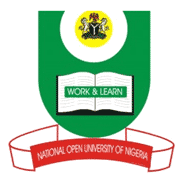 NATIONAL OPEN UNIVERSITY OF NIGERIA14-16 AHMADU BELLO WAY, VICTORIA ISLAND LAGOSSEPTEMBER/OCTOBER 2015 EXAMINATIONSCHOOL OF SCIENCE AND TECHNOLOGYCOURSE CODE: PHY 309COURSE TITLE: QUANTUM MECHANICS ITime: 2hrsInstructions: Answer any five questions(a)	Check if the set  is linearly independent. (b) Show that the set is a linearly independent.2.	Find the inner product of the following vectors:	(a)    (b) ix2+2 and 2x - 3i,  0  x  2.3.	Find the norm of the followings (a)  (b) ix2 + 2, 0  x  1 (c) normalize each vector in the set .4. (a) Write the function h(x) =  as a sum of odd and even functions. (b) Show that sinmx and sin nx are orthogonal, m (c) If the matrix  is Hermitian, find the value of y.5. (a) Given the matrix , find the corresponding eigenvectors and eigenvalues. (b) Find the expectation value of a matrix operator,  in state . (c) Calculate 6. (a) Find the maximum kinetic energy with which an electron is emitted from a photometal of work function 3.2 x10-39 J when a radiation of energy E = 3.313 x10-39 J falls  on it, given that the work function is 3.2 x10-39 J. (b) What value does Rayleigh-jeans formula predict for the radiation f frequency 6x1013Hz emitted by a blackbody per unit time, per unit area at 2500K. Compare ths value with that predicted by Planck.7. (a) By solving the time-dependent Schroedinger equation for a free particle (V = 0), find the condition imposed on the angular frequency and the wavenumber.  (b) By applying the method of separation of variables, solve the differential equation 